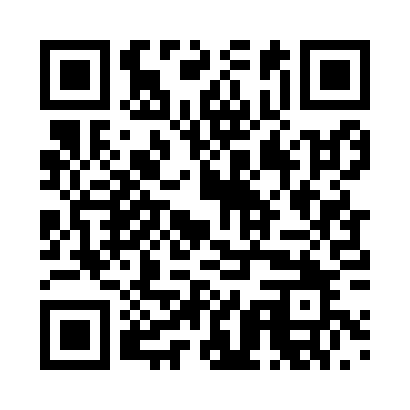 Prayer times for Allersdorf, GermanyWed 1 May 2024 - Fri 31 May 2024High Latitude Method: Angle Based RulePrayer Calculation Method: Muslim World LeagueAsar Calculation Method: ShafiPrayer times provided by https://www.salahtimes.comDateDayFajrSunriseDhuhrAsrMaghribIsha1Wed3:085:461:225:288:5811:282Thu3:075:441:225:289:0011:293Fri3:065:421:225:299:0211:294Sat3:055:401:215:309:0411:305Sun3:045:381:215:319:0611:316Mon3:045:361:215:319:0811:327Tue3:035:341:215:329:0911:328Wed3:025:321:215:339:1111:339Thu3:015:301:215:349:1311:3410Fri3:005:281:215:349:1511:3511Sat3:005:271:215:359:1711:3512Sun2:595:251:215:369:1811:3613Mon2:585:231:215:369:2011:3714Tue2:575:211:215:379:2211:3815Wed2:575:201:215:389:2311:3816Thu2:565:181:215:389:2511:3917Fri2:555:161:215:399:2711:4018Sat2:555:151:215:409:2811:4119Sun2:545:131:215:409:3011:4120Mon2:545:121:215:419:3211:4221Tue2:535:101:215:429:3311:4322Wed2:535:091:215:429:3511:4323Thu2:525:071:225:439:3611:4424Fri2:525:061:225:449:3811:4525Sat2:515:051:225:449:3911:4626Sun2:515:041:225:459:4111:4627Mon2:505:021:225:459:4211:4728Tue2:505:011:225:469:4411:4829Wed2:505:001:225:469:4511:4830Thu2:494:591:225:479:4611:4931Fri2:494:581:235:489:4811:50